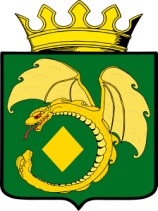 СОВЕТ МУНИЦИПАЛЬНОГО РАЙОНА  «МОГОЧИНСКИЙ РАЙОН»РЕШЕНИЕ   28 февраля 2023 года                                                                                       № 179г. МогочаО признании утратившим силу решения Совета муниципального района «Могочинский район» № 212 от 28 сентября 2018 года «Об утверждении Порядка подготовки документации по планировке территории, разрабатываемой на основании решений органов местного самоуправления» В соответствии с письмом Министерства строительства, дорожного хозяйства и транспорта Забайкальского края от 29.06.2022 года № 15-5533 «Об устранении нарушений законодательства о градостроительной деятельности», Федеральным законом от 6 октября 2003 г. № 131-ФЗ «Об общих принципах организации местного самоуправления в Российской Федерации», руководствуясь Уставом муниципального района «Могочинский район», Совет муниципального района «Могочинский район» РЕШИЛ:           1. Решение Совета муниципального района «Могочинский район» «Об утверждении Порядка подготовки документации по планировке территории, разрабатываемой на основании решений органов местного самоуправления» от 28 сентября 2018 года № 212 признать утратившим силу.2. Настоящее решение подлежит опубликованию в газете «Могочинский рабочий», а также обнародованию на специально оборудованном стенде, расположенном на первом этаже здания по адресу: Забайкальский край г. Могоча, ул. Комсомольская,13. Дополнительно настоящее решение  официально обнародовать  на   сайте муниципального  района «Могочинский район», в информационно-телекоммуникационной сети «Интернет» размещенному по адресу: «https://mogocha.75.ru».3. Настоящее решение вступает в силу после его официального опубликования.Председатель Совета                                           Глава муниципального  района  муниципального района                                       «Могочинский район»         «Могочинский район»___________А.М. Уфимцев                                 ___________А.А. Сорокотягин